ATZINUMS Nr. 22/12-3.8/169par atbilstību ugunsdrošības prasībāmAtzinums iesniegšanai derīgs sešus mēnešus.Atzinumu var apstrīdēt viena mēneša laikā no tā spēkā stāšanās dienas augstākstāvošai amatpersonai:Atzinumu saņēmu:20____. gada ___. ___________DOKUMENTS PARAKSTĪTS AR DROŠU ELEKTRONISKO PARAKSTU UN SATURLAIKA ZĪMOGU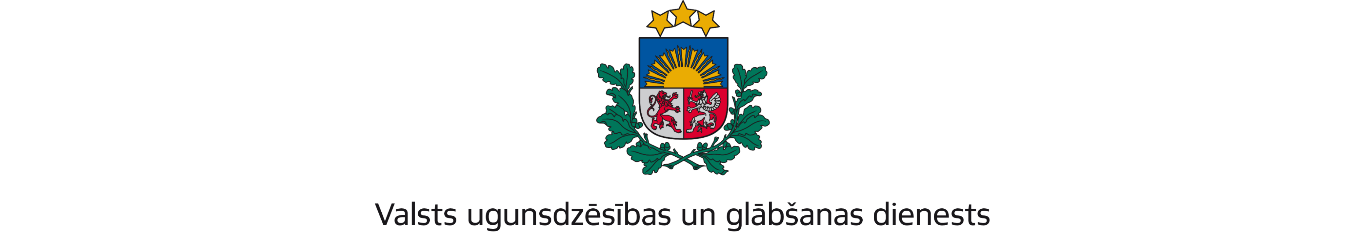 KURZEMES REĢIONA PĀRVALDEGanību iela 63/67, Liepāja, LV-3401; tālr.:63404475; e-pasts: kurzeme@vugd.gov.lv, www.vugd.gov.lvLiepājaLatvijas Bērnu fonds(izdošanas vieta)(juridiskās personas nosaukums vai fiziskās personas vārds, uzvārds)11.07.2023.Reģistrācijas Nr.40008018725(datums)(juridiskās personas reģistrācijas numurs)Brīvības gatve 310-75, Rīga, LV-1006(juridiskās vai fiziskās personas adrese)1.Apsekots: atpūtas kompleksa “Draudzība” A korpuss, B korpuss un nodarbību telpas (turpmāk – Objekts).(apsekoto būvju, ēku vai telpu nosaukums)2.Adrese: “Atpūtas komplekss “Draudzība””, Bernāti, Nīcas pagasts, Dienvidkurzemes novads, LV-3473.3.Īpašnieks (valdītājs): Liepājas valstspilsētas pašvaldība,(juridiskās personas nosaukums vai fiziskās personas vārds, uzvārds)reģistrācijas Nr.40900016437, Rožu iela 6, Liepāja, LV-3401.(juridiskās personas reģistrācijas numurs un adrese vai fiziskās personas adrese)4.Iesniegtie dokumenti: nometnes vadītājas Gunitas Meieres 2023.gada 11.jūlija iesniegums, kas Valsts ugunsdzēsības un glābšanas dienesta Kurzemes reģiona pārvaldē reģistrēts ar Nr.22/12-1.4/510.5.Apsekoto būvju, ēku vai telpu raksturojums: Objekta telpās ierīkota automātiskā ugunsgrēka atklāšanas un trauksmes signalizācijas sistēma un telpas nodrošinātas ar pārnēsājamiem ugunsdzēsības aparātiem.Nometne – Augusta brīnumi 2023,07.08.2023. – 16.08.2023.,Maksimālais dalībnieku skaits – 25,Nometnes veids – diennakts nometne.6.Pārbaudes laikā konstatētie ugunsdrošības prasību pārkāpumi: nav.7.Slēdziens: Objekts atbilst ugunsdrošības prasībām.8.Atzinums izsniegts saskaņā ar: Ministru kabineta 2009.gada 1.septembra noteikumu Nr.981 “Bērnu nometņu organizēšanas un darba kārtība” 8.5.apakšpunkta prasībām.(normatīvais akts un punkts saskaņā ar kuru izdots atzinums)9.Atzinumu paredzēts iesniegt: Valsts izglītības satura centrā.(iestādes vai institūcijas nosaukums, kur paredzēts iesniegt atzinumu)Valsts ugunsdzēsības un glābšanas dienesta Kurzemes reģiona pārvaldes priekšniekam, Ganību ielā 63/67, Liepājā, LV-3401.(amatpersonas amats un adrese)Valsts ugunsdzēsības un glābšanas dienesta Kurzemes reģiona pārvaldes Ugunsdrošības uzraudzības un civilās aizsardzības nodaļas inspektore*I.Kārkliņa(amatpersonas amats)(paraksts)(v. uzvārds)Nosūtīts elektroniski 11.07.2023. uz e-pastu gunitameiere@inbox.lv(juridiskās personas pārstāvja amats, vārds, uzvārds vai fiziskās personas vārds, uzvārds; vai atzīme par nosūtīšanu)(paraksts)